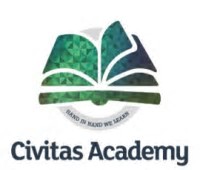 Year 2 Curriculum Overview: Spring TermSpring 2 Topic: ToysSubjectSkills TaughtHow can you help?EnglishOur topic this term will be ‘Toys’ so we will be reading ‘Dogger’, ‘Toys in Space’ and ‘Traction Man’. We will develop our guided reading comprehension skills by comparing different stories, making predictions and answering different styles of questions. We will write a variety of text types such as stories, recounts, instructions and leaflets.You could look at how Lego manuals are structured to make them simple to follow, write a story based upon your favourite toys at home and write a recount of our trip to Legoland. Continue to read at home in order to develop your reading speed and understanding of the text. Read a variety of texts such as magazines, newspapers or toy manuals.MathsShape: We will continue to teach 2D and 3D shapes this term. The children will identify and describe all of the shapes and compare what makes them similar or different.Fractions:In Maths we will be looking at fractions. Your children will need to make equal parts and recognise and find    of length, shape, set of objects or a quantity. They will look at the equivalence of   to   write simple fractions for example,   of 6 = 3 and will count in fractions. E.g.          We will move on to consolidate our learning so far.When preparing food for packed lunches of dinners use the language of halving. Can you cut your banana in half? Can you cut your apple in to quarters?Use the language of fractions. E.g. I have 12 smarties and eat   of them. How many are left for you?Additionally, keep practicing times tables and use Sumdog or MyMaths.ScienceIn Science this term we will be looking at living things, their habitat and how they’ve adapted to their habitat.Similar to our rainforest topic, you could design a shoebox habitat for your favourite animal or insect.HistoryWe will have a ‘bring your favourite toy to school’ day where you will be able to share why it is special to you. We will look at old-fashioned toys, discussing the materials and how they have changed over time. We will look into how certain toys come into fashion repeatedly as a ‘craze’.Discuss which toys you played with when you were a child. How have they changed? ComputingWe will learn how to create and debug simple programmes using beebots and online software.Minecraft (7+) is a good game to develop these skills at home.Religious EducationRE this term will be linked to Christianity and the Easter story. We will re-tell the story and understand what Jesus’ resurrection means for Christians. We will discuss the different ways people celebrate Easter and what they symbolise.Each religion has a different view towards afterlife so you could discuss your religion with your child and compare to the Easter story. It is important to be respectful of other people’s religions and learn about how they are similar or different to our beliefs.Art and Design & TechnologyWe will be making puppets by designing, sewing and evaluating our designs. This will link to our Civitas Certainties for Innovation and Arts.Encourage your child to make their own toys in order to recycle or reuse materials around the house. They could make musical instruments or shadow puppets to perform at school.MusicContinue with singing gamesContinue with singing gamesPersonal, Social & Health EducationThis term we will be going to Legoland. We will discuss the importance of following our school rules to be ready, respectful and safe in order to enjoy our trip.As part of our Legacy project this term we would like to donate toys to the local Salvation Army.If you have any toys to donate, please speak to your class teacher.